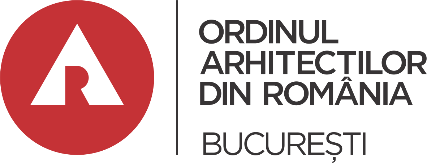 CONFERINȚA TERITORIALĂ EXTRAORDINARĂ A FILIALEI BUCUREȘTI 				       A ORDINULUI ARHITECȚILOR DIN ROMÂNIA - București 21 mai 2022SCRISOARE DE INTENŢIENumele și prenumele Medvedovici Mihai-Ștefan							Membru în Filiala București a O.A.R. având nr. T.N.A. 7692					Date personale: nr. tel./adresă e-mail 0733287287 / medvedovici@yahoo.com			   Funcția pentru care candidez _Membru în Consiliul Teritorial _________________________Am deținut funcții în foruri de conducere sau comisii*:1. La Filiala Teritorială București funcția de ……………….....în perioada ………………….. și cea mai importantă realizare a fost ………………………………………………......................................2. La Ordinul Arhitecților din România** funcția de ……………… în perioada …………………și cea mai importantă realizare a fost …………………………………………………............................3. Nu am deținut nici o funcție (se bifează prin încercuirea numărului)	A. Motivele pentru care candidez și care mă recomandă:Am acumulat suficientă experiență privind funcționarea Filialei Teritoriale București a OAR atât în ceea ce privește relația cu arhitecții membri, din postura mea de arhitect cu drept de semnătură, cât și din interior, fiind colaborator al filialei pentru organizarea mai multor evenimente profesionale, inclusiv Anuala de Arhitectură București.Am absolvit Facultatea de Arhitectură și Urbanism „Ion Mincu” în anul 2012, ca atare fac parte dintr-o generație tânără de arhitecți care acum începe să își facă simțită prezența în peisajul profesional, atât ca arhitecți cu drept de semnătură cât și ca angajați cu experiență în birourile de arhitectură.	Profesez ca arhitect proiectant, deci sunt direct interesat de funcționarea cât mai bună a Filialei București a OAR și de o relație cât mai deschisă și activă cu membrii.	B. Obiectivele pe care le am în vedere, dacă voi fi ales/aleasă:	Adaptarea obiectivelor și acțiunilor Filialei București a OAR la nevoile membrilor arhitecți care profesează în proiectare.	Aducerea contribuției mele la un mod de funcționare eficient, deschis și proactiv al Filialei București a OAR. 	C. Activitățile concrete pe care intenționez să le propun și/sau realizez                              	pentru atingerea obiectivelor propuse:	Asigurarea unei prezențe cât mai vizibile a Filialei Teritoriale București a OAR în relația cu administrația publică locală, pentru susținerea activă a membrilor arhitecți care profesează în București.Continuarea programelor demarate deja de Filiala Teritorială București a OAR și demararea altora asemănătoare, atât în ceea ce privește monitorizarea în colaborare cu primăriile de sector și cu cea generală a dovezilor de înregistrare a proiectelor, cu scopul de a combate semnătura de complezență și alte practici care aduc prejudicii intereselor arhitecților, cât și pentru promovarea concursului de arhitectură ca procedură de achiziție publică.	D. În opinia mea Ordinul Arhitecților este:Organizația care are menirea de a proteja și promova interesele tuturor arhitecților, indiferent de forma de exercitare a profesiei, în relația cu administrația, clienții și restul corpului profesional.x   Înțeleg că datele personale cuprinse în prezenta cerere și în anexele acesteia sunt necesare în procesul de organizare a conferinței și îmi exprim acordul de a fi făcute publice în acest scop.Data			Semnătura			Parafa individuală* indiferent dacă este comisie aleasă sau numită ** cei care au fost membrii ai Consiliului Teritorial sau Consiliului Național în mandatul 2014-2018 fac mențiunea dacă au decăzut din    funcție potrivit prevederilor art. 30, al. (1), lit. x) și art. 31, al. (9), din regulamentul-cadru al filialelor sau, după caz, art. 29, al. (8) din ROF